s-zr-205/295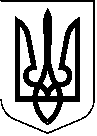 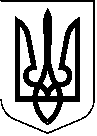 МИКОЛАЇВСЬКА МІСЬКА РАДА РІШЕННЯвід	  Миколаїв	№Про надання громадянину Ратушняку Олександру Анатолійовичу земельної ділянки (кадастровий номер 4810136900:04:094:0007) у власність для будівництва і обслуговування житлового будинку, господарських будівель і споруд (присадибна ділянка) по вул. Квітневій, 17/1 в Інгульському районі м. Миколаєва (забудована земельна ділянка)Розглянувши звернення громадянина Ратушняка Олександра Анатолійовича, дозвільну справу від 08.04.2024 № 19.04-06/3368/2024, містобудівну документацію м. Миколаєва, наявну земельно-кадастрову інформацію, рекомендації постійної комісії міської ради з питань екології, природокористування, просторового розвитку, містобудування, архітектури і будівництва, регулювання земельних відносин, керуючись Конституцією України, Земельним кодексом України, Законами України «Про землеустрій», «Про місцеве самоврядування в Україні», міська радаВИРІШИЛА:1. Затвердити технічну документацію із землеустрою щодо встановлення (відновлення) меж земельної ділянки в натурі (на місцевості) площею 265 кв.м (кадастровий номер 4810136900:04:094:0007), з метою передачі у власність з цільовим призначенням згідно з класифікатором видів цільового призначення земельних ділянок: 02.01 – для будівництва і обслуговування житлового будинку, господарських будівель і споруд (присадибна ділянка) по вул. Квітневій, 17/1 в Інгульському районі м. Миколаєва (забудована земельна ділянка).Обмеження на використання земельної ділянки згідно з Порядком ведення Державного земельного кадастру, затвердженим постановою Кабінету Міністрів України від 17.10.2012 № 1051, відсутні.1.1. Надати громадянину Ратушняку Олександру Анатолійовичу земельну ділянку (кадастровий номер 4810136900:04:094:0007) площею 265 кв.м у власність, з цільовим призначенням згідно з класифікатором видів цільового призначення земельних ділянок: 02.01 – для будівництва і обслуговування житлового будинку, господарських будівель і споруд (присадибна ділянка) по вул. Квітневій, 17/1 в Інгульському районі м. Миколаєва (забудована земельна ділянка; право власності на нерухоме майно згідно із відомостями з державного реєстру речових прав, реєстраційний номер об’єкта нерухомого майна: 2896349648060: номер відомостей про речове право: 54094656 від 11.03.2024, зареєстровано на підставі рішення про державну реєстрацію прав та їх обтяжень, індексний номер: 72035336 від 13.03.2024), відповідно до висновку департаменту архітектури та містобудування Миколаївської міської ради від 16.04.2024 № 7897/12.01-24/24-2.2. Замовнику:- одержати документи, які посвідчують право на землю, в органах державної реєстрації речових прав на нерухоме майно;- забезпечити вільний доступ для прокладання нових, ремонту та експлуатації існуючих інженерних мереж і споруд, розміщених у межах земельної ділянки;- виконувати обов'язки землевласника відповідно до вимог Земельного кодексу України.3. Контроль за виконанням даного рішення покласти на постійну комісію міської ради з питань екології, природокористування, просторового розвитку, містобудування, архітектури і будівництва, регулювання земельних відносин (Нестеренко), заступника міського голови Андрієнка Ю.Г.Міський голова	  О. СЄНКЕВИЧ